HINDUIZEMHinduizem je najstarejša religija, ki izvira vsaj iz leta 2000 pr. n. š. Kot lahko sklepamo že po imenu, je hinduizem nastal in se širil v glavnem v Indiji. Danes je na svetu nad 500 milijonov hindujcev.Nastanek hinduizmaNastanek hinduizma se povezuje s starodavno kulturo, ki je cvetela v dolini Inda med  1500 pr. n. š. Ta kultura se je končala približno v času, ko je v Indijo vdrlo nomadsko pleme, Arijci. Hinduizem se je razvil iz verovanja obeh teh ljudstev. Osvoboditev Osvoboditev iz kroga reinkarnacije(duša po smrti telesa preide v drugo telo) in trpljenja se imenuje mokša. Mokša se doseže samo, če se neznanje nadomesti z modrostjo. Tisto kar ljudi odvrača od tega, se imenuje maja. Maja je nagib, da se stvari vidijo narobe. Ko ljudje gledajo svet, jim ne uspe spoznati bistva, ki je skrito v njem. Za mnoge hindujce sta edina resnična stvar brahman in atman. Vse drugo je utvara.~~~   ~~~   ~~~Brahman- je popolna, nespremenljiva, končna resničnost, ki po verovanju hindujcev obstaja nad pojavi navadnega sveta. Nekateri hindujci vidijo v brahmanu Boga, drugi brezosebno moč, ki se ne da opisati.Atman- Hinduizem uči, da ima vsak človek dušo, ki se imenuje atman.Rojstvo, smrt in ponovno rojstvoHindujci verujejo, da živa bitja nimajo le enega življenja, ampak so vpeti v večni krog življenja, smrti in ponovnega rojstva. Ta krožni tok življenja se imenuje samsara. Tujka za ponovno rojstvo je reinkarnacija. Samsaro imajo za zastarano ter nesmiselno in hindujci upajo, da se bodo končno tudi osvobodili.MolitevMolitev poteka v glavnem doma in združuje vso družino. Središče čaščenja je oltar, kot je prikazan na spodnji sliki. Vsak posameznik se sam odloča, kateri bog ali boginja je zanj pomemben, to pa je odvisno od družinskega okolja in kraja odraščanja pa tudi od osebne izbire. Nekateri hindujci uporabljajo podobe bogov, da lažje osredotočijo svoje misli od individualnega boga na brahmana. Na oltarju so predmeti, ki ustrezajo petim čutom: vidu, sluhu, vonju, okusu in tipu. Z njihovo pomočjo naj bi se vernik popolnoma predal molitvi.Štiri življenjska obdobjaŠtiri stopnje življenja, ki so opisane v svetih knjigah, so: učno, družinsko, puščavniško in končno obdobje. Zadnje obdobje je usmerjeno le k enemu cilju, iskanju združitve z brahmanom. Ta štiri obdobja so zgled za človekovo življenje, ki pa ni vedno uresničljiv.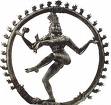 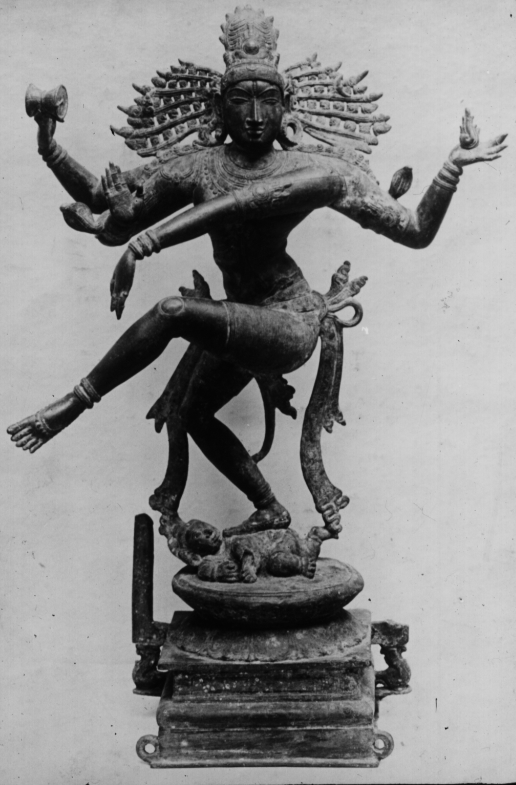 